Sudionici:doc. dr. sc. Zrinka Bukvić-Mokos, Klinika za dermatovenerologiju KBC-a Zagreb i MF-a Sveučilišta u Zagrebudr. sc. Marija Buljan, dr. med., Klinika za kožne i spolne bolesti KBC-a „Sestre milosrdnice“Antoanela Čarija, dr. med., Klinika za kožne i spolne bolesti KBC-a Splitdoc. dr. sc. Romana Čeović, Klinika za kožne i spolne bolesti KBC-a Zagreb i MF-a Sveučilišta u Zagrebudr. sc. Lena Kotrulja, prim., dr. med., Klinika za kožne i spolne bolesti KBC-a „Sestre milosrdnice“akademik Zvonko Kusić, predsjednik Hrvatske akademije znanosti i umjetnostidoc. dr. sc. Suzana Ljubojević Hadžavdić, Klinika za dermatovenerologiju KBC-a Zagreb i MF-a Sveučilišta u ZagrebuLina Mirić-Kovačević, dr. med., Klinika za kožne i spolne bolesti KBC-a Splitakademik Josip Madić, Hrvatska akademija znanosti i umjetnostiprof. dr. sc. Branka Marinović, predstojnica Klinike za dermatovenerologiju KBC-a Zagreb i MF-a Sveučilišta u Zagrebudr. sc. Suzana Ožanić Bulić, dr. med., Klinika za kožne i spolne bolesti KBC-a „Sestre milosrdnice“akademik Marko Pećina, Hrvatska akademija znanosti i umjetnostiprof. dr. sc. Neira Puizina-Ivić, pročelnica Katedre za dermatovenerologiju MF-a Sveučilišta u Splitumr. sc. Ines Sjerobabski Masnec, prim., dr. med., Klinika za kožne i spolne bolesti KBC-a „Sestre milosrdnice“prof. dr. sc. Mihael Skerlev, Klinika za dermatovenerologiju KBC-a Zagreb i MF-a Sveučilišta u Zagrebuprof. dr. sc. Andrija Stanimirović, Privatna ordinacija za kožne i spolne bolesti, Zagrebprof. dr. sc. Mirna Šitum, član suradnik HAZU-a, predsjednica HDVD-a HLZ-aSanja Špoljar, dr. med., Klinika za kožne i spolne bolesti KBC-a „Sestre milosrdnice“Dubravka Vuković, dr. med., Klinika za kožne i spolne bolesti KBC-a Splitakademik Teodor Wikerhauser, Hrvatska akademija znanosti i umjetnosti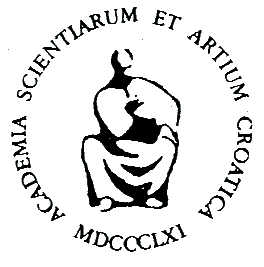 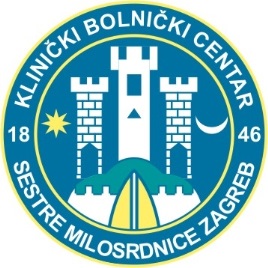 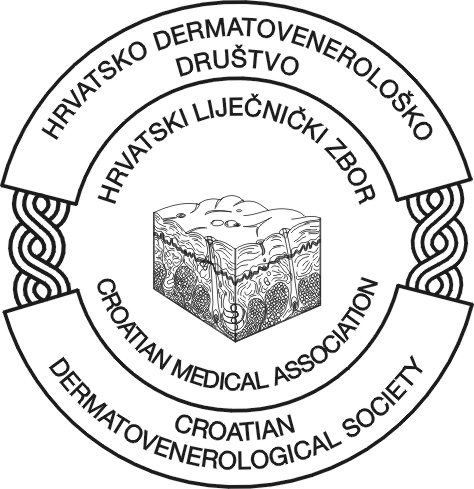 HRVATSKA AKADEMIJA ZNANOSTI I UMJETNOSTIRazred za medicinske znanostiKLINIČKI BOLNIČKI CENTAR „SESTRE MILOSRDNICE“Klinika za kožne i spolne bolestiHRVATSKO DERMATOVENEROLOŠKO DRUŠTVOHrvatskog liječničkog zboraČast nam je pozvati Vas na10. znanstveni simpozijKOMPLIKACIJE, NUSPOJAVE I POGREŠKE U DERMATOLOŠKOJ TERAPIJIkoji će se održati u petak, 13. prosinca 2013. g., u 9,00 satiu Preporodnoj dvorani Hrvatske akademije znanosti i umjetnosti,Zagreb, Opatička 18PROGRAM8.00-9.00	Registracija sudionika9.00-9.30	Otvaranje Simpozija9.30-10.00	Plenarno predavanje: akademik Branko Despot. Medicina i filozofija.I. SEKCIJA	Radno predsjedništvo: T. Wikerhauser, M. Pećina, M. Šitum10.00-10.20	J. Madić: Dijagnostičke poteškoće kod zoonoza s očitovanjem na koži10.20-10.40	A. Stanimirović: Najčešće pogreške u terapijskom pristupu u svakodnevnoj praksi dermatologa10.40-11.00	N. Puizina Ivić, A. Čarija, D. Vuković, L. Mirić-Kovačević: Ozbiljne lijekom izazvane kožne promjene11.00-11.20	B. Marinović: Kako izbjeći greške u liječenju autoimunih buloznih dermatoza11.20-11.40	S. Ožanić Bulić: Moguće dermatološke nuspojave biološke terapije11.40-12.00	Rasprava12.00-12.30	StankaII. SEKCIJA	Radno predsjedništvo: B. Marinović, M. Skerlev, A. Stanimirović12.30-12.50	L. Kotrulja: Nuspojave nekontrolirane primjene lokalne kortikosteroidne terapije u djece12.50-13.10	M. Skerlev, S. Ljubojević: Neke nuspojave, komplikacije i pogreške u dermatološkoj terapiji genitalne regije13.10-13.30	S. Špoljar: Kronična ulceracija kao rezultat pogrešne dijagnoze i dermatološkog liječenja13.30-13.50	M. Buljan: Dermatološke nuspojave sustavne terapije metastatskog melanoma13.50-14.10	Rasprava14.10-15.00	Stanka za ručakIII. SEKCIJA	Radno predsjedništvo: N. Puizina-Ivić, Z. Bukvić Mokos,		R. Čeović15.00-15.20	I. Sjerobabski Masnec: Terapijske pogreške u medicinskoj kozmetologiji15.20-15.40	Z. Bukvić Mokos: Komplikacije, nuspojave i pogreške u terapiji laserom u dermatologiji15.40-16.00	R. Čeović: Pogreške i komplikacije pri primjeni nekirurških oblika liječenja u dermatološkoj onkologiji16.00-16.20	M. Šitum: Komplikacije i pogreške u dermatološkoj kirurgiji16.20		Rasprava i završna riječ organizatoraORGANIZATORIHrvatska akademija znanosti i umjetnosti – Razred za medicinske znanostiKlinika za kožne i spolne bolesti Kliničkog bolničkog centra „Sestre milosrdnice“Hrvatsko dermatovenerološko društvo Hrvatskog liječničkog zboraZNANSTVENI ODBORRedoviti članovi Razreda za medicinske znanostiHrvatske akademije znanosti i umjetnostiSlavko Cvetnić, Ivo Čikeš, Dragan Dekaris, Vida Demarin, Vladimir Goldner, Drago Ikić, Ivica Kostović, Zvonko Kusić, Josip Madić, Davor Miličić, Marko Pećina, Ivan Prpić, Željko Reiner, Danijel Rukavina, Marko Šarić, Zdenko Škrabalo, Eugen Topolnik, Teodor WikerhauserORGANIZACIJSKI ODBORMarko Pećina, Mirna ŠitumAdministrativni tajniciHrvoje Beclin, dipl. pol.Vesna Očak-Sekulić, prof.REGISTRACIJA I KOTIZACIJA:Sudjelovanje na Simpoziju bit će vrednovano prema pravilniku Hrvatske liječničke komore: 10 bodova za predavače, 8 bodova za slušače.Kotizacija za sudjelovanje na Simpoziju 500,00 kn za specijaliste, 200,00 kn za specijalizante.Umirovljenici su oslobođeni plaćanja kotizacije.Kotizacija se uplaćuje na žiro račun tehničkog organizatora Simpozija, tvrtke Spektar putovanja d.o.o.Podaci za plaćanje u kunama:		Podaci za plaćanje u stranoj valuti:Spektar putovanja d.o.o.			Spektar putovanja d.o.o.Zagrebačka banka d.d.			Zagrebačka banka d.d. Zagreb, CroatiaIBAN: HR3923600001101441264		IBAN: HR1323600001500395457Žiro račun: 2360000-1101441264		SWIFT/BIC: ZABAHR2XPoziv na broj: TK-15-13			Ref. no: TK-15-13